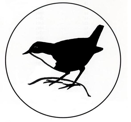 Gwent Ornithological Society
Rare Species Description FormGwent Ornithological Society
Rare Species Description FormGwent Ornithological Society
Rare Species Description FormGwent Ornithological Society
Rare Species Description FormGwent Ornithological Society
Rare Species Description FormGwent Ornithological Society
Rare Species Description FormRecord Number  For County Recorder's use onlyGwent Ornithological Society
Rare Species Description FormGwent Ornithological Society
Rare Species Description FormGwent Ornithological Society
Rare Species Description FormGwent Ornithological Society
Rare Species Description FormGwent Ornithological Society
Rare Species Description FormGwent Ornithological Society
Rare Species Description FormSpecies:Age/sex if known:Age/sex if known:Number of birds:Number of birds:Date(s) / time(s) of observation:Date(s) / time(s) of observation:Date(s) / time(s) of observation:Date(s) / time(s) of observation:Earlier / later dates by others if known:Earlier / later dates by others if known:Earlier / later dates by others if known:Earlier / later dates by others if known:Site / place (including grid reference):Site / place (including grid reference):Site / place (including grid reference):Observer(s) name & address:Observer(s) name & address:Observer(s) name & address:Other observers' names: Other observers' names: Other observers' names: Who found the bird?Who found the bird?Who found the bird?Who identified it?Who identified it?Who else is reporting it?Who else is reporting it?Who else is reporting it?Was it trapped? Was it trapped? Was the bird photographed?Was the bird photographed?Was the bird photographed?Name of photographer: Name of photographer: Optical aids used:Optical aids used:Distance from bird:Distance from bird:Were any other species present for comparison?  If so please list those immediately alongside.Were any other species present for comparison?  If so please list those immediately alongside.Were any other species present for comparison?  If so please list those immediately alongside.Were any other species present for comparison?  If so please list those immediately alongside.Were any other species present for comparison?  If so please list those immediately alongside.What experience do you have of the species concerned?What experience do you have of the species concerned?What experience do you have of the species concerned?and of similar species?and of similar species?and of similar species?Weather conditions at time of sighting: Weather conditions at time of sighting: Weather conditions at time of sighting: Weather conditions at time of sighting: DESCRIPTION:DESCRIPTION:Please give sufficient details to justify your identification.  This should concentrate on the bird’s plumage features and structure, as well as the bird’s behaviour, actions and interactions with other species, etc.  Please continue overleaf if necessary.  Complete the form, scan and email to County Recorder at countyrecorder@gwentbirds.org.uk .Please give sufficient details to justify your identification.  This should concentrate on the bird’s plumage features and structure, as well as the bird’s behaviour, actions and interactions with other species, etc.  Please continue overleaf if necessary.  Complete the form, scan and email to County Recorder at countyrecorder@gwentbirds.org.uk .Please give sufficient details to justify your identification.  This should concentrate on the bird’s plumage features and structure, as well as the bird’s behaviour, actions and interactions with other species, etc.  Please continue overleaf if necessary.  Complete the form, scan and email to County Recorder at countyrecorder@gwentbirds.org.uk .Please give sufficient details to justify your identification.  This should concentrate on the bird’s plumage features and structure, as well as the bird’s behaviour, actions and interactions with other species, etc.  Please continue overleaf if necessary.  Complete the form, scan and email to County Recorder at countyrecorder@gwentbirds.org.uk .Please give sufficient details to justify your identification.  This should concentrate on the bird’s plumage features and structure, as well as the bird’s behaviour, actions and interactions with other species, etc.  Please continue overleaf if necessary.  Complete the form, scan and email to County Recorder at countyrecorder@gwentbirds.org.uk .Please give sufficient details to justify your identification.  This should concentrate on the bird’s plumage features and structure, as well as the bird’s behaviour, actions and interactions with other species, etc.  Please continue overleaf if necessary.  Complete the form, scan and email to County Recorder at countyrecorder@gwentbirds.org.uk .